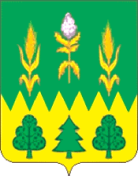 РОССИЙСКАЯ ФЕДЕРАЦИЯОРЛОВСКАЯ ОБЛАСТЬАДМИНИСТРАЦИЯ ДМИТРОВСКОГО РАЙОНАПОСТАНОВЛЕНИЕ____________________	№ ___ г. ДмитровскО проведении открытого аукциона по продаже муниципального имущества, находящегося в муниципальной собственности Дмитровского района Орловской областиРуководствуясь Федеральным законом от 21.12.2001 №178-ФЗ «О приватизации государственного и муниципального имущества», Положением об организации и проведении продажи государственного или муниципального имущества в электронной форме, утвержденным постановлением Правительства Российской Федерации от 27 августа 2012 года № 860, Решением Дмитровского районного Совета народных депутатов от 23.08.2021 года №9-РС/64«О внесении изменений и дополнений в решение Дмитровского районного Совета народных депутатов от 28.01.2021г. №7-РС/57 «О прогнозном плане приватизации муниципального имущества Дмитровского района на 2021год», Положением об отдельных правоотношениях, связанных с приватизацией муниципального имущества муниципального образования Дмитровский район Орловской области, утвержденным решением Дмитровского районного Совета народных депутатов от 23.08.2021 года №10-РС/65, администрация Дмитровского района постановляет:1. Объявить аукцион в электронной форме по продаже муниципального имущества Казны Дмитровского района Орловской области открытого по составу участников и форме подачи предложений о цене: Лот 1 (повторно) – нежилое здание, площадь 385,5 кв.м., кадастровый номер 57:27:0020511:68, адрес объекта: Орловская область, г. Дмитровск, ул. Пионерская, д.20 с земельным участком под вышеуказанным объектом недвижимости – категория земель: земли населенных пунктов, разрешенное использование: Объекты складского назначения различного профиля, общая площадь 1035 кв.м., адрес объекта: Российская Федерация, Орловская область, р-н Дмитровский, г.п. Дмитровск, г. Дмитровск, ул. Пионерская, д.20, кадастровый номер 57:07:0050141:170.Обременения имущества: отсутствуют.Установить начальную цену продажи имущества в размере:900 000 (девятьсот тысяч) рублей с учетом НДС 20%, 767 000 (семьсот шестьдесят семь тысяч) рублей без учета НДС 20%, в том числе рыночная стоимость объекта: нежилое здание, площадь 385,5 кв.м., кадастровый номер 57:27:0020511:68, адрес объекта: Орловская область, г. Дмитровск, ул. Пионерская, д.20 - 532 000 (пятьсот тридцать две тысячи) рублей без учета НДС 20%, рыночная стоимость объекта: земельный участок, категория земель: земли населенных пунктов, разрешенное использование: объекты складского назначения различного профиля, площадь 1035 кв. м., адрес (местонахождение) объекта:Российская Федерация, Орловская область, р-н Дмитровский, г.п. Дмитровск, г. Дмитровск, ул. Пионерская, д.20, кадастровый номер 57:07:0050141:170 - 235 000 (двести тридцать пять тысяч) рублей (НДС не облагается).Начальная цена продажи определена на основании отчета №1071/2021об оценке рыночной стоимости объектов, выполненного частнопрактикующим оценщикомМедведевым С.Л., от 16.08.2021г.Лот 2 (повторно) – нежилое здание: площадь 102,1 кв.м., кадастровый номер 57:27:0020511:69, адрес объекта: Орловская область, г.Дмитровск, ул. Пионерская, д.20 с земельным участком под вышеуказанным объектом недвижимости – категория земель: земли населенных пунктов, разрешенное использование: Объекты складского назначения различного профиля, общая площадь 260 кв.м., адрес объекта: Российская Федерация, Орловская область, р-н Дмитровский, г.п.Дмитровск, г.Дмитровск, ул.Пионерская, д.20, кадастровый номер 57:07:0050141:169.Обременения имущества: отсутствуют.Установить начальную цену продажи имущества в размере:77 000 (семьдесят семь тысяч) рублей с учетом НДС 20%, 74 000 (семьдесят четыре тысячи) рублей без учета НДС 20%, в том числе: рыночная стоимость объекта: нежилое здание: площадь 102,1 кв.м., кадастровый номер 57:27:0020511:69, адрес объекта: Орловская область, г.Дмитровск, ул.Пионерская, д.20 - 15 000 (пятнадцать тысяч) рублей без учета НДС 20%, рыночная стоимость объекта: земельный участок, категория земель: земли населенных пунктов, разрешенное использование: объекты складского назначения различного профиля, площадь 260 кв. м., адрес (местонахождение) объекта: Российская Федерация, Орловская область, р-н Дмитровский, г.п.Дмитровск, г.Дмитровск, ул.Пионерская, д.20, кадастровый номер 57:07:0050141:169 - 59 000 (пятьдесят девять тысяч) рублей (НДС не облагается).Начальная цена продажи определена на основании отчета №1072/2021 об оценке рыночной стоимости объектов, выполненного частнопрактикующим оценщиком Медведевым С.Л., от 16.08.2021г.Лот 3 - складское помещение, назначение: нежилое, количество этажей: 1, в том числе подземных 0, общая площадь 615,2 кв. м., кадастровый номер 57:07:0050208:88, адрес (местонахождение) объекта: Орловская область, Дмитровский район, г. Дмитровск, ул. Социалистическая, д. 57а, с земельным участком под вышеуказанным объектом недвижимости – категория земель: земли населенных пунктов, разрешенное использование: земельный участок несельскохозяйственного назначения под складскими помещениями, площадь 1306 кв. м., кадастровый номер 57:07:0050208:43, адрес (местонахождение) объекта: Российская Федерация, Орловская область, р-н Дмитровский, г. Дмитровск, ул. Социалистическая, 57-а. Обременения имущества: отсутствуют.Установить начальную цену продажи имущества в размере: 357 600 (триста пятьдесят семь тысяч шестьсот) рублей с учетом НДС 20 %, 348 000 (триста сорок восемь тысяч) рублей без учета НДС 20%, в том числе: рыночная стоимость объекта: складское помещение, назначение: нежилое, количество этажей: 1, в том числе подземных 0, общая площадь 615,2 кв. м., кадастровый номер 57:07:0050208:88, адрес (местонахождение) объекта: Орловская область, г. Дмитровск, ул. Социалистическая, д. 57а – 48 000 (сорок восемь тысяч) рублей без учета НДС 20 %, рыночная стоимость объекта: земельный участок, категория земель: земли населенных пунктов, разрешенное использование: земельный участок несельскохозяйственного назначения под складскими помещениями, площадь 1306 кв. м., кадастровый номер 57:07:0050208:43, адрес (местонахождение) объекта: Российская Федерация, Орловская область, Дмитровский район, г. Дмитровск, ул. Социалистическая, д. 57-а – 300 000 (триста тысяч) рублей (НДС не облагается).Начальная цена продажи определена на основании отчета №1067/2021 об оценке рыночной стоимости объектов, выполненного частнопрактикующим оценщиком Медведевым С.Л., от 16.08.2021г.Лот 4 – складское помещение, назначение: нежилое, количество этажей: 1, в том числе подземных 0, общая площадь 227,8 кв. м., кадастровый номер 57:07:0050211:37, адрес (местонахождение) объекта: Орловская область, Дмитровский район, г. Дмитровск, ул. Интернациональная, д. 50а, с земельным участком под вышеуказанным объектом недвижимости – категория земель: земли населенных пунктов, разрешенное использование: земельный участок несельскохозяйственного назначения под складскими помещениями, площадь 442 кв. м., кадастровый номер 57:07:0050208:42, адрес (местонахождение): Российская Федерация, Орловская область, р-н Дмитровский, г Дмитровск, ул Интернациональная, 50-а.Обременения имущества: отсутствуют.Установить начальную цену продажи имущества в размере: 128 800 (сто двадцать восемь тысяч восемьсот) рублей с учетом НДС 20%, 124 000 (сто двадцать четыре тысячи) рублей без учета НДС 20%, в том числе: рыночная стоимость объекта: складское помещение, назначение: нежилое, количество этажей: 1, в том числе подземных 0, общая площадь 227,8 кв. м., кадастровый номер 57:07:0050211:37, адрес (местонахождение) объекта: Орловская область, г. Дмитровск, ул. Интернациональная, д. 50а –24 000 (двадцать четыре тысячи) рублей без учета НДС 20%, рыночная стоимость объекта: земельный участок, категория земель: земли населенных пунктов, разрешенное использование: земельный участок несельскохозяйственного назначения под складскими помещениями, площадь 442 кв. м., кадастровый номер 57:07:0050208:42, адрес (местонахождение) объекта: Российская Федерация, Орловская область, Дмитровский район, г. Дмитровск, ул. Интернациональная, д.50-а – 100 000 (сто тысяч) рублей.Начальная цена продажи определена на основании отчета №1065/2021об оценке рыночной стоимости объектов, выполненного частнопрактикующим оценщикомМедведевым С.Л., от 16.08.2021г.2. Отделу по управлению муниципальным имуществом Дмитровского района (Абрамова В.И.) осуществить необходимые действия по исполнению настоящего постановления.3. Настоящее постановление вступает в силу со дня его подписания, подлежит размещению на официальном сайте администрации Дмитровского района, на официальном сайте Российской Федерации для размещения информации о проведении торгов www.torgi.gov.ru в информационно-телекоммуникационной сети «Интернет».Глава Дмитровского района							    С.А.Козин